В                  ООО «АТОЛ ДРАЙВ»	наименование организации, выдающей картыот  	Ф. И. О. водителяЗАЯВЛЕНИЕо выдаче (замене, обновлении) карты водителяПрошу выдать (заменить1, обновить2) (нужное подчеркнуть) карту водителя в соответствии с требованиями приказа Минтранса России от 13 февраля 2013 г. № 36.Для выдачи (замены, обновления) (нужное подчеркнуть) карты предоставляю следующие сведения о водителе:Номер ранее выданной карты водителя: RUD _ _ __ _ _ __ _ _ _ _ _Фамилия, имя, отчество (если имеется)  	Гражданство:	РФ	другое	 	Наименование транспортного предприятия (места работы)  	Почтовый адрес транспортного предприятия (места работы)(Почтовый индекс, республика, край, автономный округ, область, населенный пункт)(улица, дом, корпус/строение, литер, помещение/квартира)Страховой номер индивидуального лицевого счета (СНИЛС) 	 	 	Идентификационный номер налогоплательщика (ИНН)  	Число, месяц, год рождения  	Основной документ, удостоверяющий личность (паспорт гражданина РФ; другой документ, удостоверяющий личность иностранного гражданина на территории РФ)серия и номер 	выдан « 	» 		годакем выдан  	код подразделения (если имеется) 	-  	Водительское удостоверениеномер 	выдано « 	» 		годакем выдано  	страна выдачи  	Достоверность указанных в заявлении сведений подтверждаю 	/ 	/подпись водителя	расшифровка подписи водителя1 Замена карты производится в случае дефектной карты, карты, работающей со сбоями; испорченной карты; украденной или утерянной карты; действующей карты по причине изменения персональных данных.2 Обновление карты производится в случае выдачи карты на новый срок.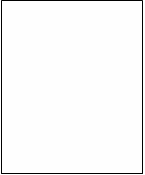 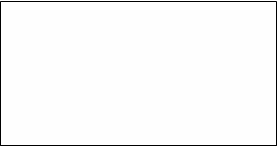 Место для фотографии	Место для подписи« 	» 		года	 	/ 	/дата	подпись	расшифровка подписиДанным заявлением подтверждаю свое согласие на обработку, в том числе с использованием средств автоматизации (сбор, запись, накопление, хранение, изменение, использование, передачу, обезличивание, удаление, уничтожение), моих персональных данных, указанных в заявлении.Целью обработки персональных данных является выдача, замена или обновление карты водителя.Организация, выдающая карты вправе передавать персональные данные, указанные в заявлении, третьему лицу, являющемуся организацией-изготовителем карт тахографа, учтенному ФБУ «Росавтотранс» в перечне сведений о моделях карт тахографа. Целью передачи персональных данных организации-изготовителю карт тахографа является выпуск карты водителя.Организация, выдающая карты вправе передавать персональные данные, указанные в заявлении, третьему лицу- ФБУ «Росавтотранс». Целью передачи персональных данных в ФБУ «Росавтотранс» является учет в перечне сведений о каждом экземпляре переданных, активизированных, утилизированных организациями-изготовителями и мастерскими карт тахографа.Организация-изготовитель карт тахографа вправе передавать персональные данные, указанные в заявлении, третьему лицу, являющемуся в установленном порядке аккредитованным удостоверяющим центром. Целью передачи персональных данных удостоверяющему центру является выпуск квалифицированного сертификата карты тахографа.С правилами пользования ИПФШ.467444.001ПП «Программно-аппаратные шифровальные (криптографические) средства защиты информации «Карта тахографа «Диамант»/ИПФШ.467444.006ПП «Программно- аппаратные шифровальные (криптографические) средства защиты информации «Карта тахографа «Диамант-2» ознакомлен. 	/ 	/подпись	расшифровка подписиДостоверность указанных в заявлении сведений подтверждаю следующими надлежащим образом заверенными копиями документов, прилагаемыми к заявлению:Копия основного документа, удостоверяющего личность.Копия водительского удостоверения.Справка с места работы водителя (ходатайство о выдаче карты водителя) с указанием наименования и почтового адреса транспортного предприятия.Копия страхового свидетельства обязательного пенсионного страхования (СНИЛС).Копия свидетельства о постановке на учет физического лица в налоговом органе на территории Российской Федерации (ИНН).Справка об утере или краже карты (при замене карты водителя).Черно-белое фото 3,5 х 4,5 см.Примечание: подпись должна иметь четкие, хорошо различимые линии, ставиться черными чернилами, занимать 80% выделенной области и не выходить за пределы рамки.